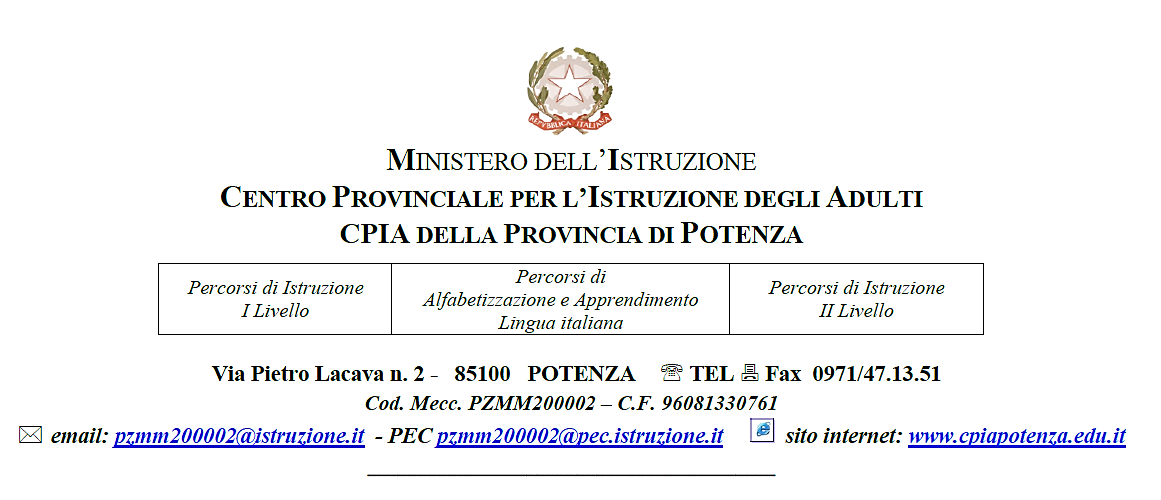 La valutazione delle competenze per il riconoscimento dei crediti Sede carceraria minorile - I Livello 2° Periodo Prova per la valutazione delle competenzeASSE DEI LINGUAGGI: LINGUA INGLESECompetenza 6 delle Linee Guida:Produrre testi di vario tipo in Lingua Inglese in relazione ai differenti scopi comunicativi	ASSE DEI LINGUAGGI	Esercizio 1 INTERAZIONE SCRITTA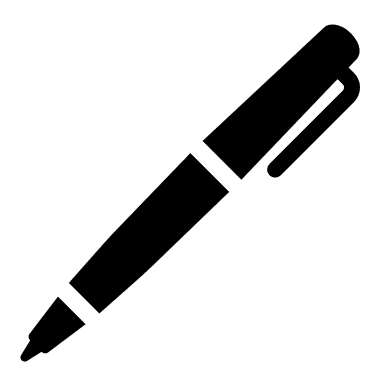 Prova scritta con domande a risposta aperta lungaVuoi iscriverti a un corso di Informatica di base. Scrivi una e-mail all’indirizzo indicato e chiedi informazioni.  Devi scrivere da 50 a 100 parole.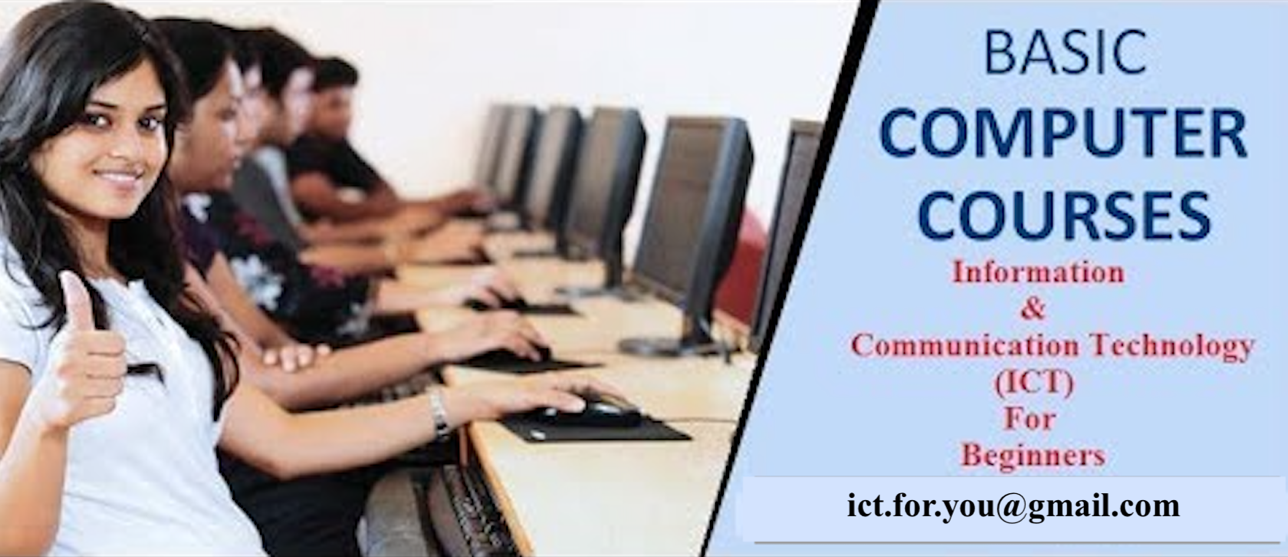 Che cosa devi scrivere: SalutaPresentatiChiedi se il corso è on line o in presenzaChiedi in che giorni e a che ora si svolge il corso che ti interessaChiedi se è a pagamento e quanto costaChiedi se rilasciano un attestatoSe vuoi, puoi aggiungere altre informazioni che ritieni utili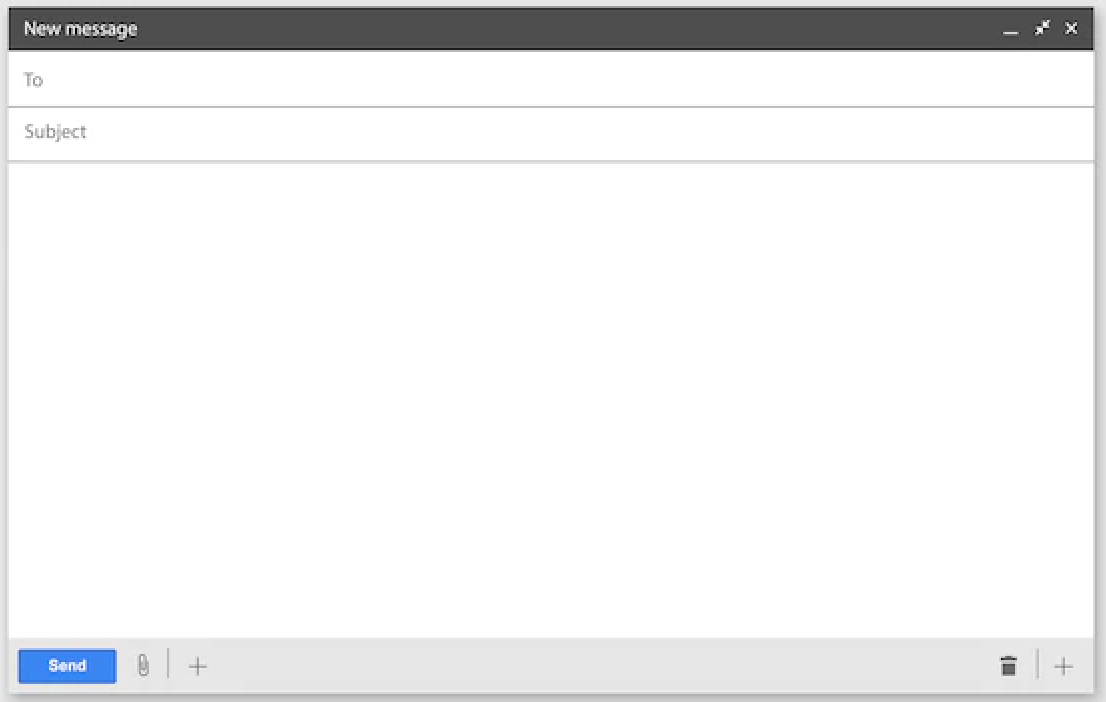 PUNTEGGIO INTERAZIONE SCRITTA: …………………../50Esercizio 2 PRODUZIONE ORALE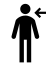 Prova orale individualeEsamina le immagini qui di seguito. Qual è l’immagine che risulta per te più significativa? Perché?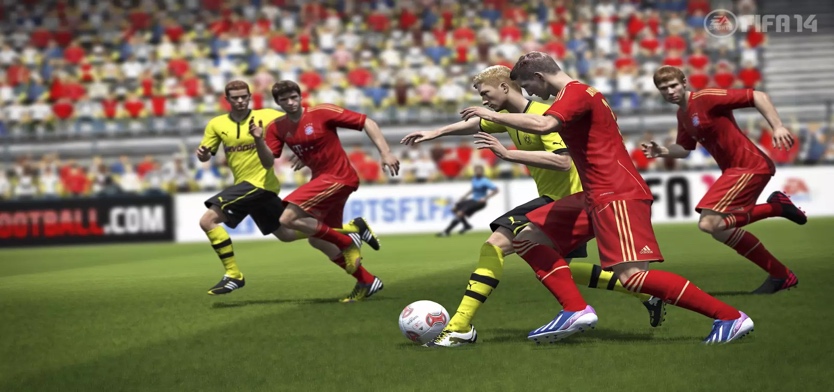 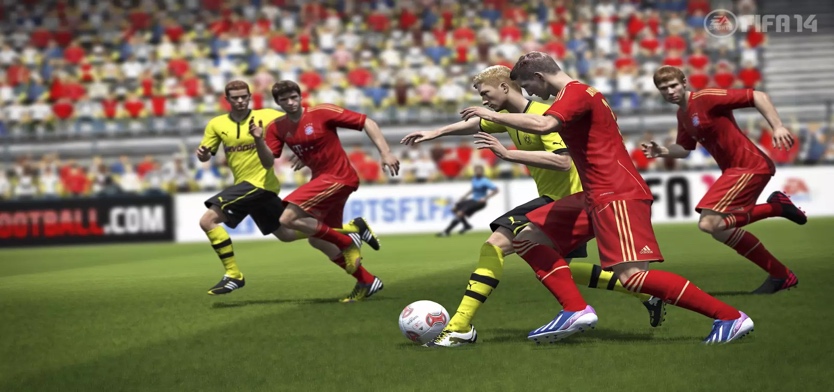 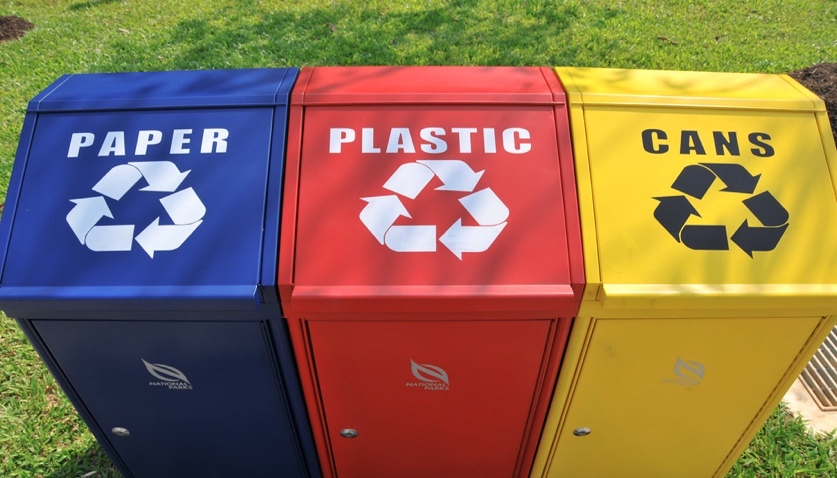 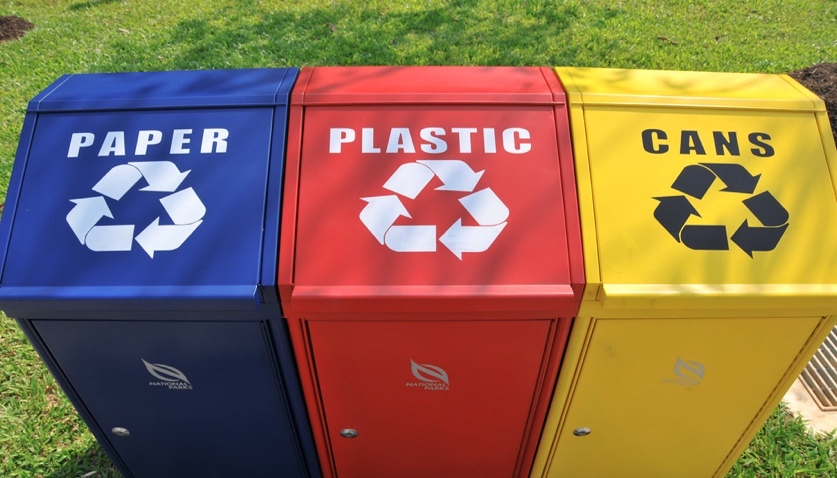 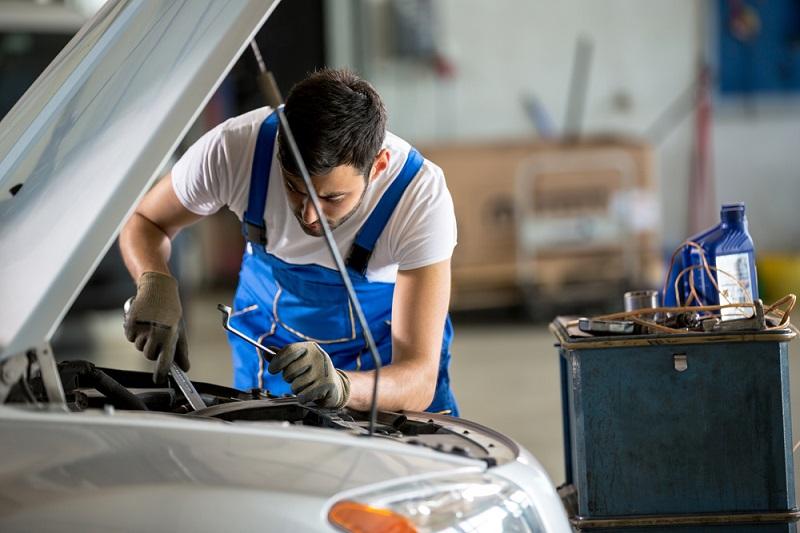 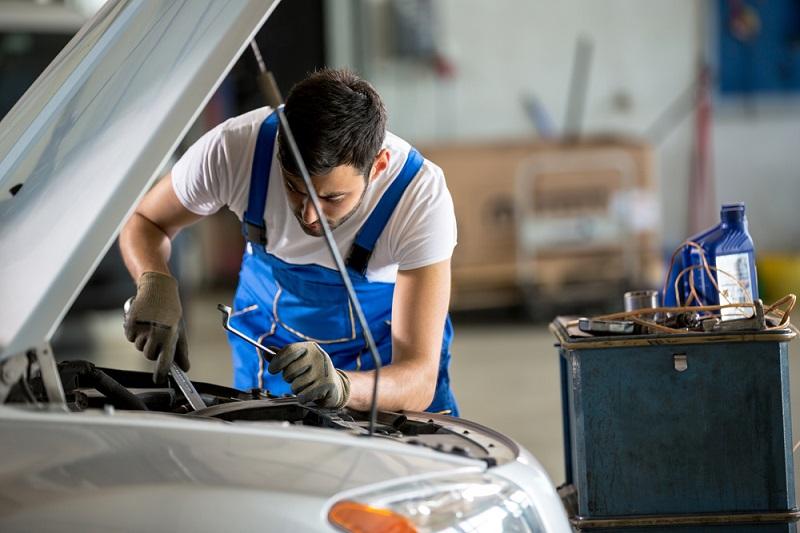 PUNTEGGIO PROVA ORALE INDIVIDUALE …….. /50ASSE DEI LINGUAGGI: LINGUA INGLESECompetenza 6 delle Linee Guida:Produrre testi di vario tipo in Lingua Inglese in relazione ai differenti scopi comunicativiCORRETTOREPunteggio minimo non inferiore a punti 60/100Correzione prova scritta con domande a risposta aperta lungaprova a tema – da 50 a 100 parolePunteggio massimo: 50I punti saranno così assegnati: Correzione prova orale individualeDescrizione a partire da un’immaginePunteggio massimo: 50I punti saranno così assegnati: Competenza6. Produrre testi di vario tipo in lingua inglese in relazione ai differenti scopi comunicativi.Conoscenze di riferimentoAspetti comunicativi, socio-linguistici e paralinguistici della interazione e della produzione orale (descrivere, narrare) in relazione al contesto e agli interlocutori. Strutture grammaticali di base della lingua, sistema fonologico, ritmo e intonazione della frase, ortografia e punteggiatura. Lessico e fraseologia idiomatica frequenti relativi ad argomenti di vita quotidiana, sociale o d’attualità e tecniche d’uso dei dizionari, anche multimediali; varietà di registro. Nell’ambito della produzione scritta, riferita a testi brevi, semplici e coerenti, caratteristiche delle diverse tipologie (lettere informali, descrizioni, narrazioni, ecc.) strutture sintattiche e lessico appropriato ai contesti. Abilità di riferimentoUtilizzare un repertorio lessicale ed espressioni di base, per esprimere bisogni concreti della vita quotidiana, descrivere esperienze e narrare avvenimenti di tipo personale o familiare. Utilizzare i dizionari monolingue e bilingue, compresi quelli multimediali. Descrivere in maniera semplice esperienze, impressioni ed eventi, relativi all’ambito personale, sociale o all’attualità. Produrre testi brevi, semplici e coerenti su tematiche note di interesse personale, quotidiano, sociale, appropriati nelle scelte lessicali e sintattiche. Formato della provaScritto	☐ _Domanda a risposta multipla☐ _Domanda a risposta aperta breve☒ _Domanda a risposta aperta lunga o produzione di un testo Formato della provaOrale	☒ Prova orale individuale ☐ Prova orale interattivaContenuto della prova	La prova sarà articolata in due esercizi:Un esercizio scritto di produzione di un testo legato all’ambito pubblico o professionale (ad esempio in risposta ad un annuncio o ad un’offerta di impiego) con un numero di parole compreso tra le 50 e 100. Si prevede il supporto di un testo scritto o di un’immagine per contestualizzare la prova Un esercizio di produzione libera orale in cui si chiederà allo studente di narrare avvenimenti ed esperienze personali, descrivere la propria famiglia, gli amici, il luogo in cui vive, parlare dei suoi progetti futuri o di effettuare una descrizione a partire da un supporto (immagine, video, testo, pagina web…)Contenuto della prova	La prova sarà articolata in due esercizi:Un esercizio scritto di produzione di un testo legato all’ambito pubblico o professionale (ad esempio in risposta ad un annuncio o ad un’offerta di impiego) con un numero di parole compreso tra le 50 e 100. Si prevede il supporto di un testo scritto o di un’immagine per contestualizzare la prova Un esercizio di produzione libera orale in cui si chiederà allo studente di narrare avvenimenti ed esperienze personali, descrivere la propria famiglia, gli amici, il luogo in cui vive, parlare dei suoi progetti futuri o di effettuare una descrizione a partire da un supporto (immagine, video, testo, pagina web…)Criteri per la valutazione	Il peso degli esercizi è ripartito come indicato qui di seguito:Produzione di un testo scritto: 50%; Prova orale individuale: 50%.Tra i criteri per la valutazione della prova e l’assegnazione del punteggio, le seguenti dimensioni dovranno assumere particolare importanza: Pertinenza e strutturazione logica delle rispostePronuncia e intonazioneChiarezza espositiva Scelte lessicaliCoerenza e coesione del testoUtilizzo corretto del vocabolario monolingueDurata della prova	I due esercizi hanno una durata complessiva di 60 minuti massimo,così ripartiti:Produzione di un testo scritto: 45 minuti;Prova orale individuale: 15 minuti (incluso il tempo di presentazione della prova da parte del docente e di preparazione dello studente).PROVAPUNTI%DURATAINTERAZIONE SCRITTA (1 PROVA)5050%45 MINUTI PRODUZIONE ORALE (1 PROVA)5050%15 MINUTI (incluso il tempo di presentazione della prova del docente e di preparazione dello studente)PUNTEGGIO TOTALE TEST100100%1 ORAa) efficacia comunicativafino a punti 18b) adeguatezza di contenuto/adeguatezza stilistica alla tipologia testualefino a punti 8c) correttezza morfosintatticafino a punti 12d) adeguatezza e ricchezza lessicalefino a punti 8e) ortografia e punteggiaturafino a punti 4a) efficacia comunicativafino a punti 20b) correttezza morfosintatticafino a punti 12c) adeguatezza e ricchezza lessicalefino a punti 12d) pronuncia e intonazionefino a punti 6